คำสั่งองค์การบริหารส่วนตำบลสระโพนทองที่  85 / ๒๕๖0 เรื่อง   แต่งตั้งคณะทำงานจัดทำแผนปฎิบัติการป้องกันการทุจริต 5 ปี (พ.ศ.2560 – 2564)-----------------------		 เพื่อให้การดำเนินการจัดทำแผนปฎิบัติการป้องกันการทุจริตขององค์การบริหารส่วนตำบลสระโพนทอง  เป็นไปด้วยความเรียบร้อย  บรรลุวัตถุประสงค์  องค์การบริหารส่วนตำบลสระโพนทอง  จึงขอแต่งตั้งคณะทำงานจัดทำแผนปฏิบัติการป้องกันการทุจริต  5   ปี (พ.ศ. ๒๕60-๒๕๖4) ประกอบด้วย  บุคคลดังต่อไปนี้นางบุญน้อม  	ลิ้มกุล   	 	นายก อบต.สระโพนทอง		ประธานกรรมการนางทรัพย์   		งามชัยภูมิ	 ปลัด อบต.สระโพนทอง     	กรรมการนางขวัญนภา   	ทองกระจ่าง	 หัวหน้าสำนักปลัด                    กรรมการนางประวัติ   	หอมวงศ์	 	ผู้อำนวยการกองคลัง                 กรรมการนางจิราวัฒน์   	โคตรมา	 	ผู้อำนวยการกองช่าง                  กรรมการนางรัฐพล   		อุดมบัว		ผู้อำนวยการกองสวัสดิการสังคม     กรรมการนางสาวสาวิตรี  	ฦาชา	 	นักตรวจสอบภายใน               กรรมการและเลขานุการให้คณะทำงานมีหน้าที่  ดังนี้		1.  ศึกษาวิเคราะห์ทำความเข้าใจกรอบแนวคิดในการจัดทำแผนปฏิบัติการป้องกันการทุจริต		2.  วางแผน  จัดทำ  ทบทวน และพัฒนาแผนปฏิบัติการป้องกันการทุจริต		3.  กำกับ ดูแล ให้มีการดำเนินการตามแผนปฏิบัติการป้องกันการทุจริต		4.  จัดทำรายงานติดตามและสรุปผลการดำเนินงานตามแผนปฏิบัติการป้องกันการทุจริต		5.  หน้าที่อื่นๆตามที่องค์การบริหารส่วนตำบลสระโพนทองเห็นควรเพิ่มเติมตามความเหมาะสมกับสภาพขององค์กรปกครองส่วนท้องถิ่นนั้นๆ      ทั้งนี้ ตั้งแต่บัดนี้เป็นต้นไป         	 	สั่ง ณ วันที่   15  เดือน  มีนาคม  พ.ศ. ๒๕60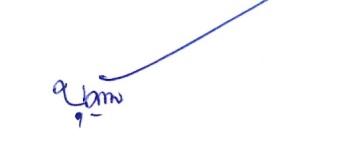 (ลงชื่อ)                                              (นางบุญน้อม ลิ้มกุล)                               นายกองค์การบริหารส่วนตำบลสระโพนทอง